Materská škola Piesočná 2, 821 04 BratislavaZápisnica z ustanovujúceho zasadnutia Rady školy pri MŠ Piesočná 2 a ET Rádiová 52, ET Vietnamská 13 v Bratislave.Dňa 29.9.2016 o 17,00 hod. sa konalo v sídle MŠ Piesočná 2 v Bratislave zasadnutie RŠ –novozvolených členov do RŠ. Na zasadnutí sa zúčastnili nasledovní členovia RŠ podľa prezenčnej listiny.Na zasadnutí boli prerokované nasledovné body.Program:1.  Otvorenie, predstavenie novozvolených členov rady školy2.  Informácia o priebehu a výsledkoch volieb jednotlivých zástupcov do rady školy.3.  Voľba predsedu a podpredsedu rady školy hlasovaním.Zaver:K bodu 1.  Zasadnutie Rady školy otvorila a predstavila nových členov p. riaditeľka MŠ Piesočná  Mgr. Murínová Lenka.K bodu 2.  Informáciu o priebehu a výsledkoch volieb jednotlivých zástupcov z pedagogických, nepedagogických zamestnancov a rodičov do rady školy podala  Mgr. Natália Mrázová./viď príloha zápisnice z volieb do rady školy /K bodu 3. - voľby predsedu RŠZa predsedu rady školy hlasovaním bola jednomyseľne zvolená p. Ing. Júlia Kováčová s počtom hlasov 8. - voľby predsedu RŠ  Za podpredsedu rady školy hlasovaním bola jednomyseľne zvolená p. Mgr. Natália Mrázová  s počtom hlasov 8.Zloženie novej rady školy: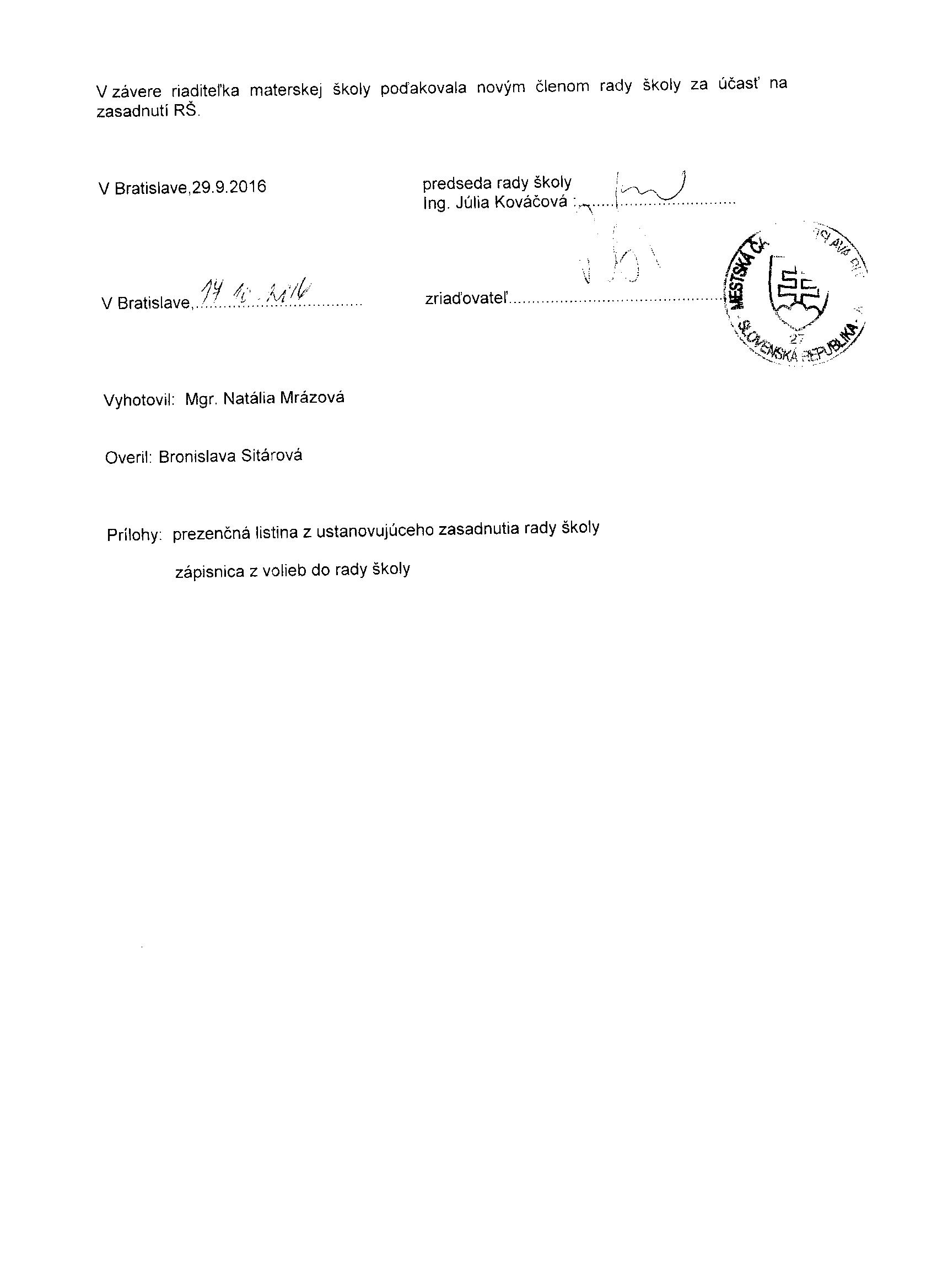 FunkciaMeno a priezvisko, titulZvolený/deleg. zástupcaPredsedaIng. Júlia Kováčovárodič PodpredsedaMgr. Natália MrázovápedagógčlenMgr. Anna TonkovápedagógčlenKatarína Forrovánepedagóg.členIng.Benita Beláňová,PhD.rodiččlenPharmDr. Katarína NosjeanrodiččlenPeter MatuškarodiččlenMVDr. Marián Gajdošzás. zriaď.členIng. Peter Turlíkzás. zriaď.členIng. Martin Patoprstýzás. zriaď.členDr. Pavol Juskozás. zriaď.